Midden-Jeugd MEERKAMPEN 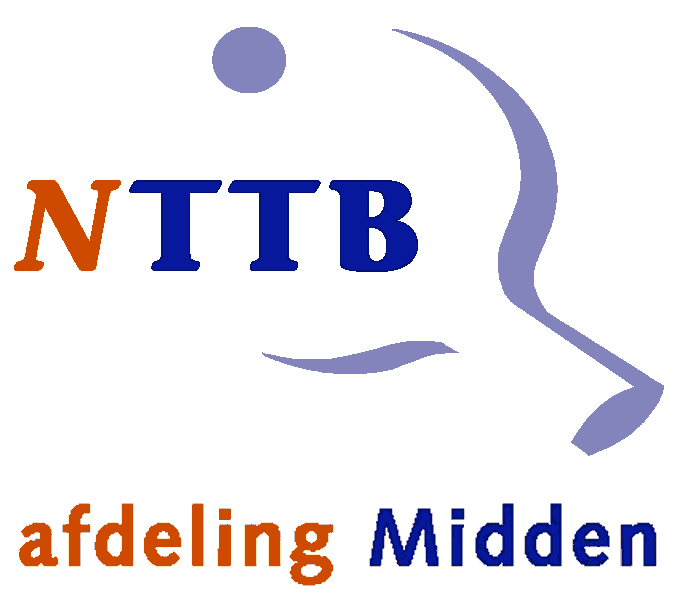 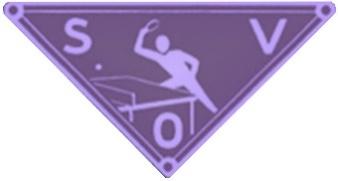 Seizoen 2024/2025Op zondag 8 september 2024 organiseert de NTTB  in samenwerking met de vereniging SVO in de Meern de 1e Midden-Jeugd Meerkampen van het seizoen 2024/2025.Op zondag 8 september 2024 organiseert de NTTB  in samenwerking met de vereniging SVO in de Meern de 1e Midden-Jeugd Meerkampen van het seizoen 2024/2025.Op zondag 8 september 2024 organiseert de NTTB  in samenwerking met de vereniging SVO in de Meern de 1e Midden-Jeugd Meerkampen van het seizoen 2024/2025.1. Datum:Zondag 8 september 20242. Zaal:Marehal, Mereveldlaan 12, 3454 CG  De Meern3. Organisatie:NTTB in samenwerking met SVO4. Aanvang:10.00 uur				Einde: plm 15.00 uur.Wij verzoeken iedere deelnemer zich uiterlijk 9.45 uur bij de wedstrijdleiding in de speelzaal te melden. 5. Deelname:Aan de meerkampen:Deelname staat open voor leden van de bij de NTTB aangesloten verenigingen in Midden-Nederland, geboren na 01-01-2006 die in de starterscompetitie spelen of in 't geheel niet in competitie -verband uitkomen. die aan de gewone (3e, 4e  en 5e klasse) competitie hebben deelgenomen en in de voorjaarscompetitie 2024 in de 3e klasse een max. percentage van ca.50% of in de 4e klasse een percentage van ca. max.85% hebben behaald, vlg. eindstand voorjaarscompetitie 2024.Deelnemers dienen minimaal basislid van de NTTB te zijn of als zodanig te worden opgegeven. Jeugdleden, die reeds eerder deelnamen aan deze meerkampen en niet bij de NTTB zijn aangemeld, worden geweigerd. 6.KledingDeelnemers dienen te spelen in sportkleding overeenkomstig de spelregels van de NTTB art.3.2.2., dus o.a. in korte broek of rok, niet wit van kleur.7. Wedstrijdvorm:Zo veel mogelijk 6 - kampen. 8. Inschrijfgeld:De deelname is gratis. Inschrijving verplicht tot deelname.9.Inschrijving:Via bijgevoegd inschrijfformulier.Inschatting van de speelsterkte vermelden op het formulier. Voor betere spelers zullen we rating gebruiken maar voor beginners hebben we jullie hulp nodig!Het inschrijfadres is:Organisatie Midden-Jeugd Meerkampene-mailadres: Mini-Midimeerkampen@nttb-midden.nl coördinatoren:Patrick Rijners         tel. 06 -11366861Ralph Vermeulen    tel. 06 - 4511411010. Sluitingsdatum:Zaterdag 31 augustus 2024, of eerder, indien de maximumcapaciteit is bereikt.11.Prijzen:Per meerkamp worden 2 prijzen ter beschikking gesteld. Voor meer informatie over deze Meerkampen kunt u zich wenden tot de coördinatoren (zie punt 9).Voor meer informatie over deze Meerkampen kunt u zich wenden tot de coördinatoren (zie punt 9).Voor meer informatie over deze Meerkampen kunt u zich wenden tot de coördinatoren (zie punt 9).